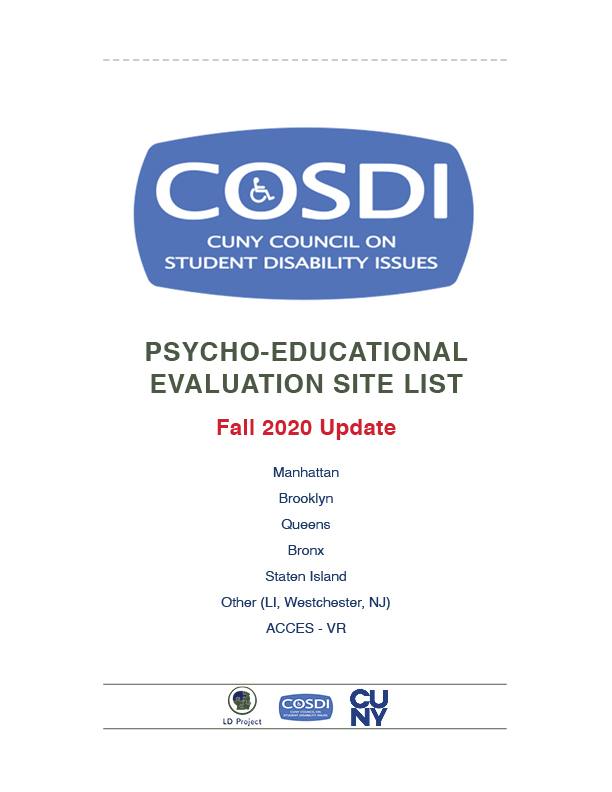 Long Island University CW Post Campus Long Island     AccessibleAddress:	720 Northern Blvd, Lodge A, Brookville, NY 11548Phone:	516/299-3211Contact:	Dr. PandoCost:	$650 Maximum (sliding scale based on income). $100 upfront payment required.Insurance:	Not acceptedLanguage:	EnglishAppointment:	2 weeks to schedule an appointment. Evaluation Report:	8 weeksDETAILS:	   Fully remote services available on a sliding scaleComprehensive Consultation Psychological Services     AccessibleAddress1 :	180 East 79th Street, Suite 1C, NY, NY 10075Address2 :	84-60 123rd Street, Kew Gardens, Queens, NY 11415Website:	http://comprehendthemind.com/Phone:	718/441/0166 / 646/678-5977Contact:	Dr. Hafeez Cost:	CUNY Student Rate - $900/ CUNY ID required – verify when making appointmentInsurance:	In Network Cigna, Blue Cross/Blue Shield, Oxford, United Healthcare, Magnacare, Straight GHI and EBCLanguage:	English, Haitian Creole, Hindi/Urdu Appointment:	2- 3 weeksEvaluation Report:  6 weeks DETAILS:	   Open and following full COVID protocols; daily patient and employee checks, operating at 50-65% capacity, and preforming some elements of assessments via phoneFisher Landau Center for the Treatment of Learning Disabilities (Albert Einstein)     AccessibleAddress:           1225 Morris Park Avenue, Bronx, NY 104661Phone:                718/430-3906Contact:            Roberto Rodriguez (Administrative Coordinator) Cost:                  Sliding Scale ranges from $15.00 – 250$Insurance:         MedicaidLanguage:         EnglishAppointment:    3-5 months (varies by how busy they are). Available services are reduced during the summer.  Evaluation Report:            8 weeksDETAILS:	   Accepting referrals – wait time for appointment may be 3 monthsBrooklyn Learning Center     AccessibleAddress:           142 Joralemon Street, Brooklyn, NY 11201, Suite 3EPhone:                718/935-0400Contact:            TanyaCost:                  $3,000 – $6,500 (Sliding scale rates available) Insurance:         Not Accepted Language:         EnglishAppointment:    2 weeksEvaluation Report:            3 weeks DETAILS:	   Conducting 2/3rds of evaluation remotelyMadison Park Psychological Services    AccessibleAddress:           51 E 25th St, 5th Fl, New York, NY 10010Phone:                212-506-5935Contact:            Shana Grover, Ph.D.          Cost:                  $3,000Insurance:         Not acceptedLanguage:         EnglishAppointment:    up to one weekEvaluation Report:            2 weeks - 1 month Details:	Some portions of evaluations are done in person as of July using masks, gloves and temperature checks. NYU Langone AccessibleAddress:	550 1st Avenue, New York, NY 10016Website:	https://nyulangone.org/locations/child-study-centerPhone:	646/765-4958	Cost:	$3,650-6,500Insurance:	Not acceptedLanguage:	EnglishAppointment:	1-2 weeksEvaluation Report:	4-6 weeks Details:	   Evaluations are hybrid - virtual and in-personCenter for Cognitive Assessment     AccessibleAddress:           240 Central Park South, Suite 2B, New York, NY, 10019Phone:                212/342-1589Contact:            Andrea Reilly          Cost:                  $4,500-$6,500Insurance:        Will work with out of network plans: Oxford, Etna, United Healthcare, Empire, 
 Blue Cross Blue Shield, and CignaLanguage:         English, SpanishAppointment:    2 weeks to scheduleEvaluation Report: 3 weeks DETAILS:	   Evaluations are hybrid - virtual and in-personBeth Israel Medical Center Mirken Department of Neurology — 
Phillips Ambulatory Care Center     AccessibleAddress:           10 Union Square East, Suite 5H, New York, NY 10003Phone:                212/844-8483Contact:            Dr. Christina Palmese         Cost:                  $5,100Insurance:         Not acceptedLanguage:         EnglishAppointment:    up to one weekEvaluation Report:            2 weeks DETAILS:	   Remote video services availableSUNY College of Optometry     AccessibleAddress:	33 West 42nd Street, NY, NY 10003Phone:	212/938-4001 x4062Contact:	Irma – Extension	Cost:	$2,080 Students may qualify for a reduction	Proof of income necessaryInsurance:	Medicaid can cover everything except 420$ “reporting conference”Language:	English, Spanish Appointment:	Waitlist VariesEvaluation Report:	3 weeks DETAILS:	   May reopen in the Fall – Call for details.Therapy Services (Tele-Health)St. John’s University - Center for Psychological Services & Clinical Studies     AccessibleAddress:	Seton Complex, 152-11 Union Turnpike, Flushing, NY 11367Phone:	718/990-1900 (Fax 718/990-1586). (11am-9pm Mon-Thurs, 9am-6pm Fri, 9am-1pm Sat)Contact:	Austin- Front Desk ManagerCost:	Sliding Scale/Proof of income required Insurance:	Not acceptedLanguage:	English, SpanishDETAILS:	   Not providing Psycho-Education Evaluations- Psycho-Therapy services onlyHofstra University Saltzman Community Service Center Long Island     AccessibleAddress:	131 Hofstra University, Hempstead, NY 11549Phone:	516/463-5660 or 516/463-6535 Contact:	Joan Brady (Administrative Assistant)Cost:	Sliding Scale/Proof of income requiredInsurance:	Not acceptedLanguage:	EnglishDETAILS:	   Not providing Psycho-Education Evaluations- Therapy services onlyFordham Community Mental Health ClinicAccessibleAddress:	557 East Fordham Road, 4th Floor, Bronx, NY 10458Phone:	718/817-0590Contact:	Michelle LeonCost:	Low cost and sliding scale rates. Insurance:	Not acceptedLanguage:	EnglishEvaluation Report:	8 weeks DETAILS:	   Not providing Psycho-Education Evaluations- Therapy services only. Leave a message for a call back in 1 business day. 